Gerencial Contabilidade e Consultoria - Realiza Palestra Reforma Trabalhista Aconteceu na noite desta quarta-feira (29) de novembro, no auditório da Unidade Escolar Santo Antônio (UESA) em Valença do Piauí, uma palestra referente à (Reforma Trabalhista).A promoção e realização da palestra, foi da Gerencial Contabilidade e Consultoria, o palestrante foi o renomado e especialista em reforma trabalhista Dr. Luciano dos Santos Nunes, que abordou várias questões de mudanças dentro do tema Reforma Trabalhista.Na platéia estavam os profissionais da ciência Contábil, empresários, trabalhadores, comerciastes e comerciários. Os contadores Kardoso e Cristiani, procurados pelo portal de noticias valencaonline.com, disseram que foi um momento muito importante e histórico, porque trouxe pra nós contadores, empresários e trabalhadores, informações importantíssimas referente às novas Leis Trabalhista, tirando todas as nossas dúvidas, pontuou Kardoso.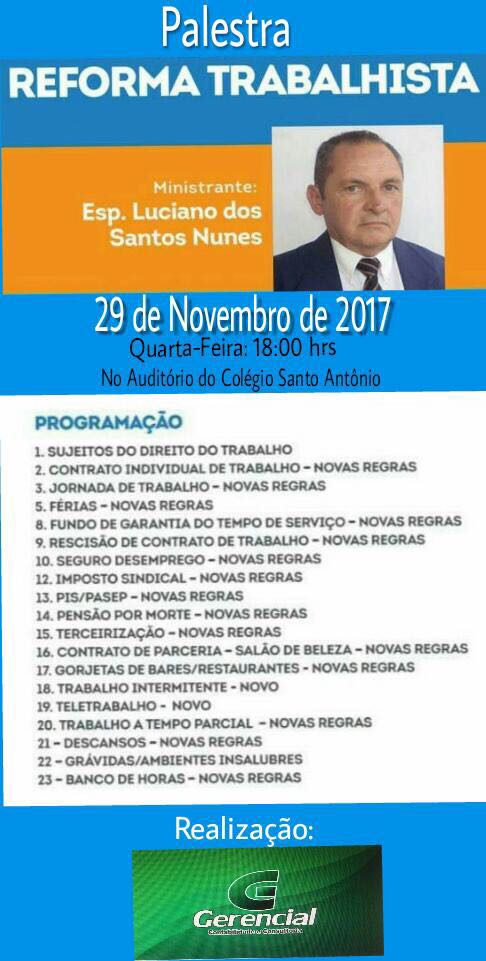 